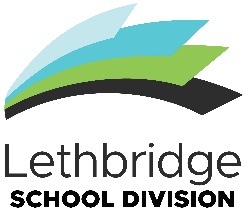  LETHBRIDGE SCHOOL DIVISION 402.11.2.17 Grad Coach/Indigenous Education Liaison Staff Evaluation Form      Section One		Steps for CompletionEvaluation is completed by supervisor (Coordinator of Indigenous Education with input from school)Evaluation is signed off by supervisor and school administrator(s)Supervisor meets with employee to review evaluationA copy of the evaluation is provided to the employee, school administrator(s), and supervisor. HR is given the original document. Section Two		Introduction	Name	     		Location	     		Start Date for Current Position	     		Evaluator (Coordinator of Indigenous Education)     		Date	     	Reason for evaluation:    	Evaluation process for employees as per Division policy     	Employee may not be meeting position standards    	Employee request     	Employee has not developed and implemented a Growth PlanSection Three		Position Quality Standards FormIn accordance with the expectations of the Grad Coach/Indigenous Education Liaison  position, the employee will be evaluated within the following areas:All areas should be marked as meeting (M) the standard or not meeting (N/M) the standard. For the purposes of this form, “meeting” describes job performance that meets the standard of performance in each area.  Where areas of “not meeting” standards are identified, a comment must be made. All marked deficiencies must be accompanied by supporting documentation.LEGEND: M 	Meeting StandardN/M	Not Meeting Standard1.   KEY RESPONSIBILITIESThis position is responsible for providing consultation and guidance for students of Indigenous ancestry to enhance their ability to graduate and access post-secondary opportunities. Grad Coach/Indigenous Education Liaison will also provide identified Indigenous cultural connections to the school population and provide social emotional supports on an as needs basis.M        N/M                   Facilitates relationship building and connection               Provide support to Indigenous students as required                Collaborate with families and provide information as necessary               Develops a working relationship with all student(s) and the school community                Submits monthly case notes                Good organizational skills         	Self-motivated                Portrays an approachable and optimistic demeanour               Makes home visits as required                Carries out directions and duties as assigned COMMENTS:2.	PERSONAL/PROFESSIONAL QUALITIESM        N/M                 Builds positive school wide interpersonal relationships (with other support staff, teachers, student(s), public; includes dealing with conflict)               Exhibits behaviours of a team player (with the School Based Wellness team, the school, the community, and the Division)               Demonstrates the ability to communicate effectively and appropriately               Resolves conflict effectively               Uses time effectively (include attendance, punctuality, setting of priorities, keeping to schedules)               Takes initiative (self directed, takes charge of assigned tasks, requires minimum supervision)               Maintains appropriate personal hygiene and appearanceCOMMENTS:LEGEND: M 	Meeting StandardN/M	Not Meeting Standard3.   POSITION REQUIREMENTS M        N/M                   Encourage regular school attendance by students               Meet with any Indigenous students identified as disengaged (feeling disconnected from school                Assist in providing career and post-secondary information for Indigenous students               Assist with the implementation of cultural programs, upon teacher/Administrator request                Meet with new Indigenous students and assist them withtransitions                Celebrate success in school and promote high school graduation (ie: through scholarships, Awards Night Presentation, etc).               Provide students with opportunities to learn about their culture and through hands-on activities, storytelling and experiences               Work collaboratively with the other Graduation Coaches at each high school on projects related to Indigenous Education as needed               Coordinate Indigenous Culture clubs and/or co-curricular activities within high schools                Invite Elders and other resource people to assist with activities as appropriate               Encourage Indigenous student involvement in general co-curricular programs               Maintain an updated Indigenous link on the school website, and contribute to newsletters and bulletin boards               As a Grad Coach work closely with community agencies and supports and may refer students as required                Facilitate communication between parents and schools               Build relationships with Indigenous student’s families COMMENTS:LEGEND: M 	Meeting StandardN/M	Not Meeting Standard4.   COMMUNICATION M        N/M                 	Excellent communication skills both in written and oral format	              	Maintains confidentiality related to Division students and staff              	Proven public relations skills and demonstrated ability in promoting and maintaining effective working relations with public, student(s), co-workers, school staff, administration and Division staffCOMMENTS:5.  TIME MANAGEMENT	 Attendance report attached and reviewed by evaluator(s) M        N/M                   Attends regularly                 Sets priorities in collaboration with teacher(s) and administration                Uses time effectively                Follows assigned scheduleCOMMENTS:6.   DECISION		 Employee is meeting standards/completes probationary period or evaluation requirements as per employment contract		 Employee is not meeting standards and Human Resources is contacted		 Employee returns to Growth Plan process as per Division policy7.   EVALUATOR’S COMMENTSCOMMENTS:8.   EMPLOYEE’S COMMENTSCOMMENTS:As Coordinator of Indigenous Education, I have read and approve this evaluation.	_______________________________________		Coordinator of Indigenous Education			DateAs Principal(s), I have provided feedback and approve this evaluation.	______________________      _________________                      Principal                                                 Location 			Date_______________________________________		Employee’s Signature							Date_______________________________________	            Reviewed by Human Resources					                Date